Potsdam, 17. Januar 2014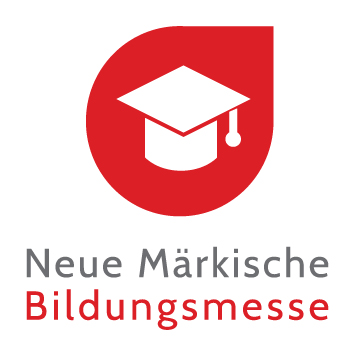 Neue Märkische Bildungsmesse21. März 2014Dorint Hotel PotsdamSehr geehrte Damen und Herren,am 21. März 2014 findet im Dorint Hotel Potsdam die Neue Märkische Bildungsmesse mit der Fachtagung „Lebenslanges Lernen“ statt. Die Neue Märkische Bildungsmesse ist die größte regionale Aus- und Weiterbildungsmesse Westbrandenburgs.Veranstaltet wird sie von den Regionalen Weiterbildungsbeiräten der Landeshauptstadt Potsdam und der kreisfreien Stadt Brandenburg/Havel.Zielgruppen:Angesprochen werden Schüler, Studenten, Arbeitssuchende bis hin zu Arbeitnehmern und Personalverantwortliche in den Unternehmen.Unternehmen, (Hoch-)Schulen, Institute, Akademien, Agenturen, Bildungszentren, Kammern und Verbände haben die Möglichkeit sich vorzustellen. Ob als Aussteller oder Besucher, man kann wertvolle Kontakte mit zukünftigen Arbeitnehmern oder Geschäftsführern, Teamleitern und HR-Verantwortlichen, Verbänden etc. knüpfen.Inhalt der Fachtagung:Schwerpunkt des in diesem Jahr erstmalig stattfindenden begleitenden Fachkongresses ist das Thema "Lebenslanges Lernen".Betriebe wie Beschäftigte sind heute mehr denn je gefordert, in Aus- und Weiterbildung zu investieren. Vor dem Hintergrund zunehmender Fachkräfteknappheit rücken für beide Seiten der Erwerb und die Förderung der Beschäftigungsfähigkeit stärker in den Vordergrund. Dies bedeutet, dass Mitarbeiter/-innen und Führungskräfte künftig zu Unternehmern in eigener Sache werden. Nur durch eine permanente Erweiterung der beruflichen Kompetenzen kann die eigene Arbeitsmarktfähigkeit dauerhaft erhalten bleiben. Die Verantwortung für die eigene Bildung rückt lebenslang noch stärker in den Vordergrund.Im Rahmen von sechs verschiedenen Workshops werden wir das Thema aus unterschiedlichen Richtungen erörtern. Mehr Informationen unter www.bildung-messe.de.Folgende Aussteller-Pakete können wir anbieten:Aussteller-Paket Standard, inkl.Ausstellungsstand, Grundfläche 2 x 1 m inkl. einem Tisch, zwei Stühlen, StromKostenloser Internet-Zugang im gesamten AusstellungsbereichZugang zur Aussteller-Lounge inkl. Speisen und GetränkenNennung Ihrer Firma/Ihrer Institution (Name und Logo) im Ausstellerverzeichnis onlinePreis: 500,00 Euro zzgl. MwSt.Aussteller-Paket Premium, inkl. Ausstellungsstand, Grundfläche 3 x 2 m inkl. einem Tisch, zwei Stühlen, StromKostenloser Internet-Zugang im gesamten AusstellungsbereichZugang zur Aussteller-Lounge inkl. Speisen und GetränkenNennung Ihrer Firma/Ihrer Institution (Name und Logo) im Ausstellerverzeichnis onlineSponsoren-Einblendungen in den VortragsräumenSchaltung eines Standard-Eintrages und zusätzlich einer A5-Anzeige im Education Guide Preis: 1000,00 Euro zzgl. MwSt.Aussteller-Paket Premium Exklusiv 3 x 5 m, inkl. Ausstellungsstand, Grundfläche 3 x 5 m inkl. einem Tisch, zwei Stühlen, StromKostenloser Internet-Zugang im gesamten AusstellungsbereichZugang zur Aussteller-Lounge inkl. Speisen und GetränkenNennung (Name und Logo) im Ausstellerverzeichnis onlineSponsoren-Einblendungen in den VortragsräumenSchaltung eines Standard-Eintrages und zusätzlich einer A5-Anzeige im Education Guide Preis: 1850,00 Euro zzgl. MwSt.Aussteller-Paket Premium Exklusiv 3 x 6 m, inkl. Ausstellungsstand, Grundfläche 3 x 6 m inkl. einem Tisch, zwei Stühlen, StromKostenloser Internet-Zugang im gesamten AusstellungsbereichZugang zur Aussteller-Lounge inkl. Speisen und GetränkenNennung (Name und Logo) im Ausstellerverzeichnis onlineSponsoren-Einblendungen in den VortragsräumenSchaltung eines Standard-Eintrages und zusätzlich einer A5-Anzeige im Education Guide optional Schaltung eines weiteren Standard-Eintrages eine zusätzliche A5-Anzeige im Education Guide Preis: 2500,00 Euro zzgl. MwSt.Buchen Sie jetzt unter www.bildung-messe.de oder unter office@bildung-messe.de. Premium-Exklusiv-Stände werden in persönlicher Absprache mit dem Aussteller gebucht.Erstmals geben wir 2014 den Education Guide, ein Nachschlagewerk für Aus-, und Weiterbildungsinteressierte heraus. Institutionen, Bildungseinrichtungen und Unternehmen haben die Möglichkeit sich vorzustellen und über ihre Leistungsfähigkeit und Qualität zu informieren.Der Education Guide 2014 wird in einer ersten Auflage von 3.000 Exemplaren produziert. Er wird ganzjährig kostenlos zur Verfügung gestellt.Die Einträge werden alphabetisch aufgelistet.Ein Grundeintrag enthält Logo, Firmierung, Anschrift, Telefon, Telefax, E-Mail, Webadresse.Der Grundeintrag kostet 105,00 Euro zzgl. MwSt.Aussteller und Sponsoren erhalten den Eintrag für 85,00 Euro zzgl. MwSt.Platzieren Sie Ihre Anzeige in unmittelbarer Nähe zu Ihrem Katalog- Eintrag.Eine Anzeige in der Größe A6 kostet 200,00 Euro zzgl. MwSt.Eine Anzeige in der Größe A5 kostet 350,00 Euro zzgl. MwSt.Für Ihre Fragen und Wünsche stehen wir gerne zur Verfügung: Tel: 0163-8788329Mit freundlichen GrüßenKatja Goericke